Citations & Literature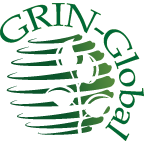 Revision DateApril 3, 2024 Citation Documentation and Video Resources	3Documentation	3NPGS Q & A Session Recording	3Dataviews Used with Citations	4Entering Literature	5Searching for Literature	5Creating a Citation	7Citation Dataview	7“Specific” Citation Dataviews	7Accession	8Reference Type	8Citation Year	8Reference Title	8Citation Title	8Abbreviated Literature Source	9Reference	9Literature Source	9Author(s) Name	10DOI Reference	10URL	10Reference Description	10Note	10Searching for Citations	11Citation Resolvers	12Citation Documentation and Video ResourcesDocumentationThis guide:		http://grin-global.org/docs/gg_citations.pdfNPGS Q & A Session Recording	
NPGS's taxonomist, Melanie Schori, explained how to properly create citations and literature references in GRIN-Global.		Recording (video):	http://grin-global.org/qna/citations_2021may13_melsch.mp4Corresponding slides:	http://grin-global.org/docs/citations_in_GRIN-Global.pdfDataviews Used with CitationsQuestionHow do I record a citation? Why is there a general Citation dataview and also other _citation dataviews?AnswerThere is one comprehensive citation dataview and eight specific citation dataviews; however, there is only one citation table. You don’t need any dataview other than the Citation dataview to make and view citations, but eight other citation dataviews were designed to target specific citation types.  They are recommended to be used when entering specific citations. For example, use the method_citation dataview when creating new citations for your methods.  The specific citation dataviews are not stored in one area. Generally, they are listed under their respective area. For example, accession_citation, accession_IPR_citation, and the accession_pedigree_citation dataviews are under the Accession area. The table below lists the areas for the citation-related dataviews:Each of the eight citation dataviews uses a key field to link to the respective data. Although there are no “required fields,” the field relating the record to its parent must be selected from a lookup table. In the case of the accession_ipr_citation dataview, the Accession IPR field must be completed. 
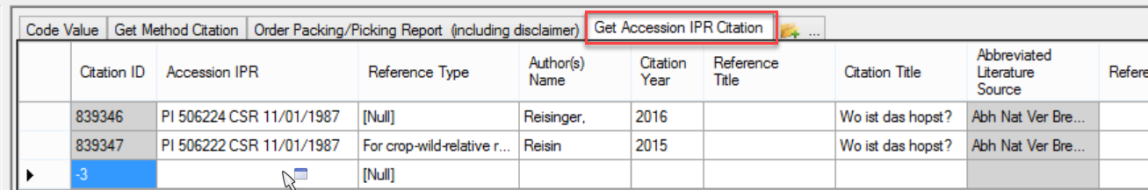 Entering LiteratureNames of journals, books, and websites are stored in the Literature Table. When entering a citation, since the citation record is referring to an existing literature record in the literature table, the corresponding literature record must be first added to the Literature table. Ideally each GG organization will have a designated manager who maintains this table. Requests for additions should be sent to the table’s manager. In NPGS, this is Melanie Schori, the Taxonomist. If you will be creating many citations from a different type of work (thesis or dissertation, report), request that it be added to the table.In the citation dataviews, the Literature Source field uses the literature_lookup table which relates to the entries table.Searching for LiteratureUse the Search Tool to check for a work in the Literature dataview. Enter text and wildcards in the Reference Title QBE field. Typically, the text is embedded within wildcards. For example: 
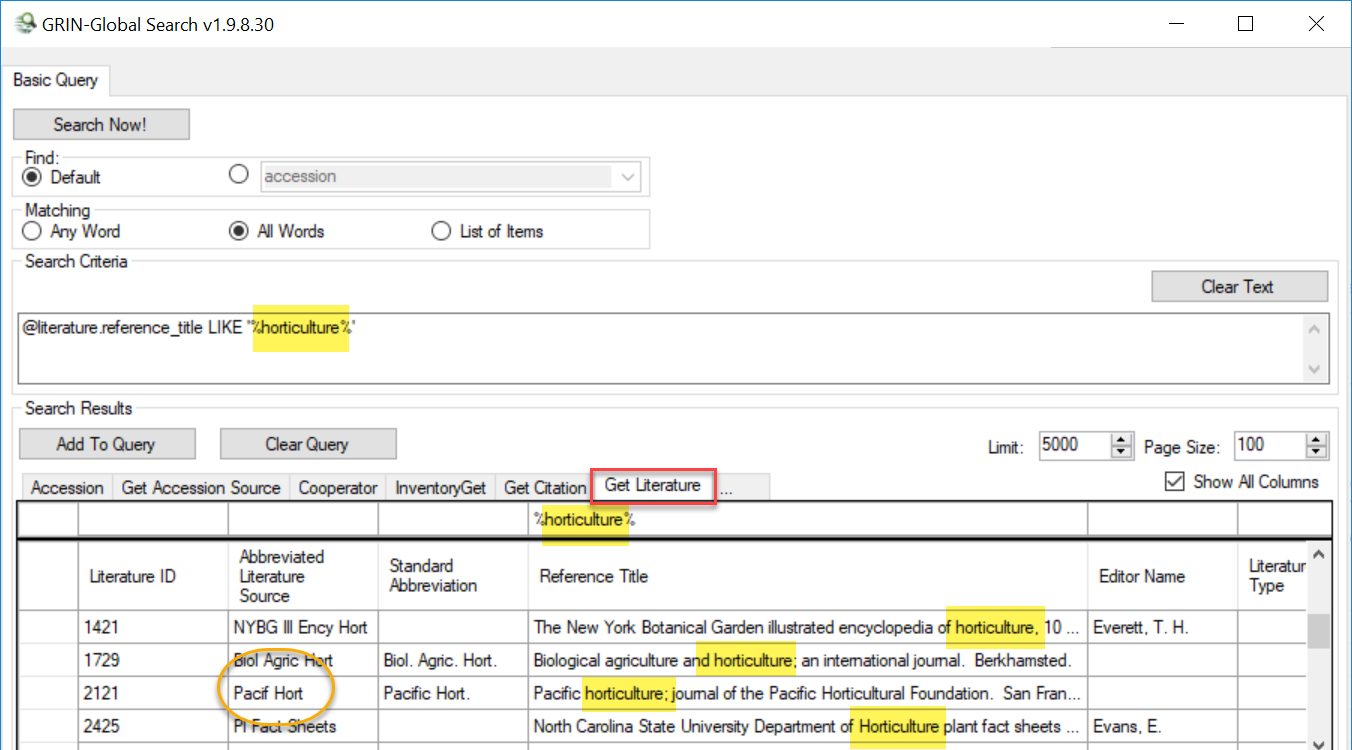 The data in the Literature table’s Abbreviated Literature Source field term will be used in the Lookup Table when entering Citations. The lookup links the Citation correctly to the Literature Table. 
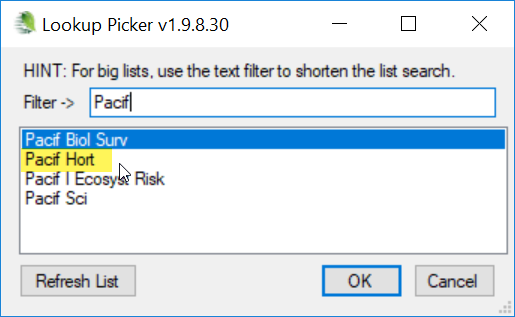 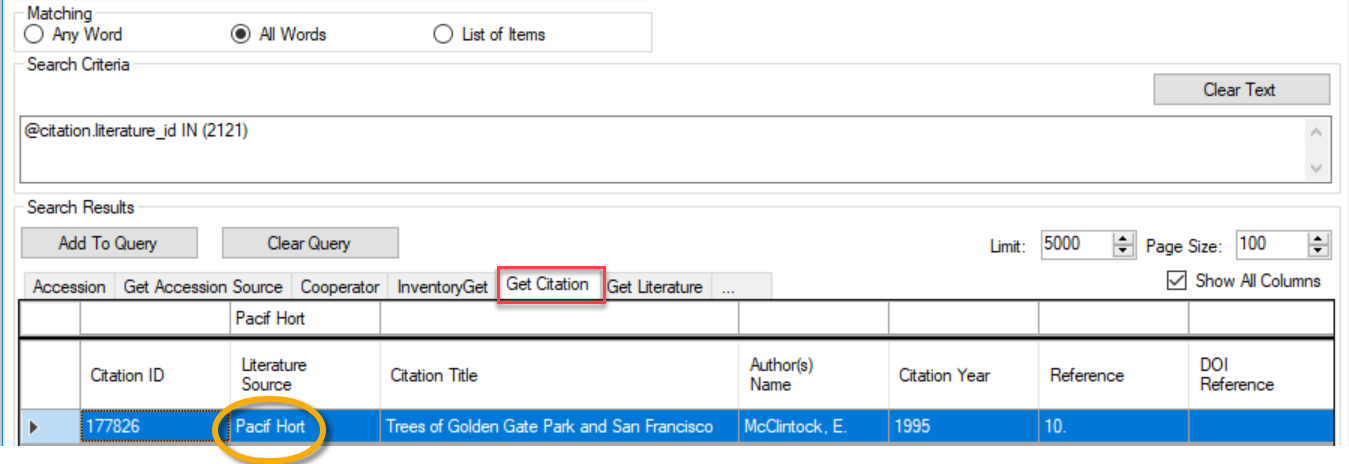 Creating a CitationRather than use the Citation dataview to input a new citation, use the citation dataview corresponding with the type of citation you are recording. For example, when recording an Accession IPR citation, use the accession_ipr_citation dataview. Citation DataviewThe Citation dataview can be used to record any of the citation types, but it is simpler to use the respective dataview. When using the citation dataview, the citation type will be indicated by the completion of one of the eight numbered fields as shown in the second graphic below. The eight fields are mutually exclusive; complete only one of the eight fields. Each of these fields is a secondary key field that relates the citation to the respective record. 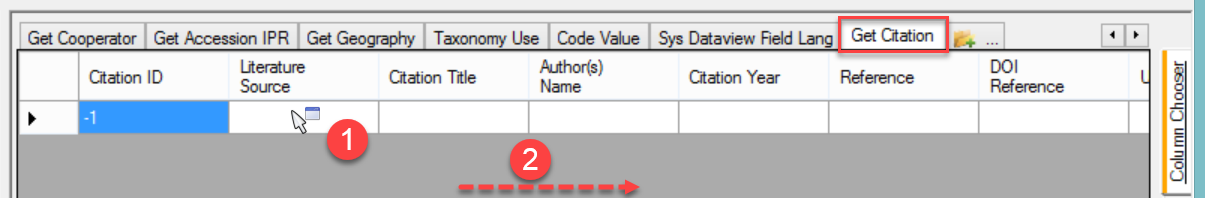 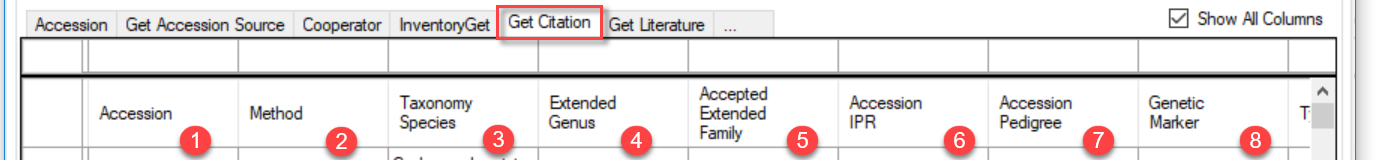 “Specific” Citation DataviewsThe Accession Citation dataview is shown here as an example of the eight citation dataviews.
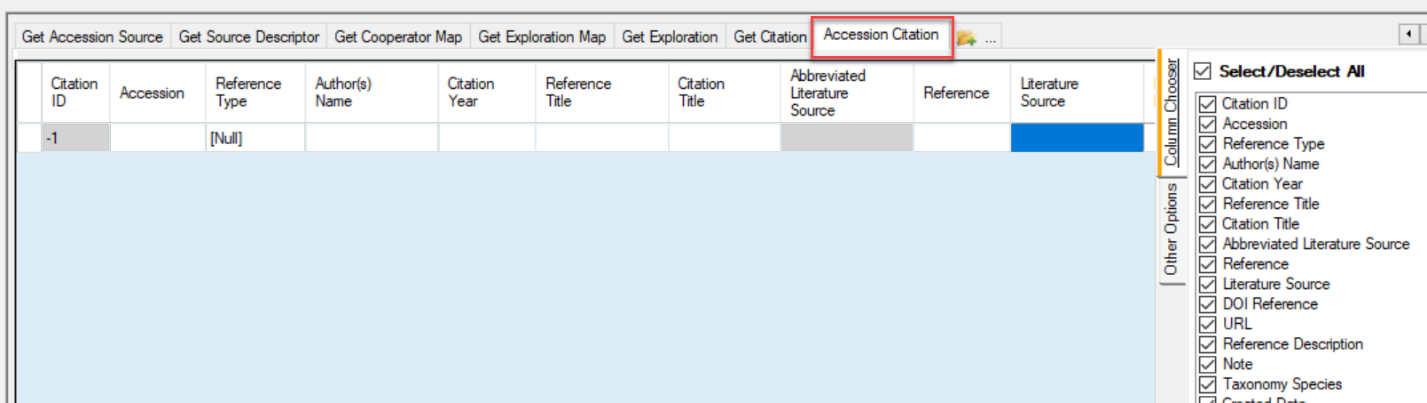 AccessionThe Accession field is using the accession lookup table:
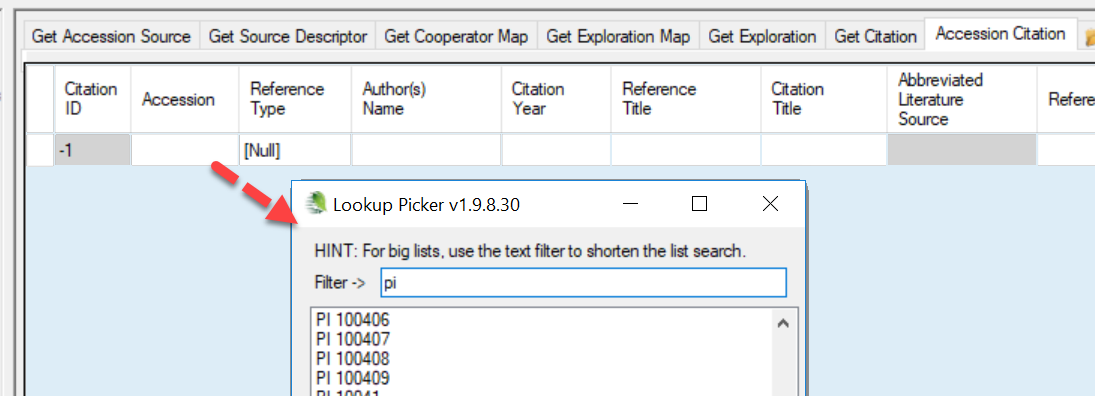 Reference TypeUses a code from the Citation_Type Code Group. It should typically be Null as the other codes are used for certain taxonomy citations.

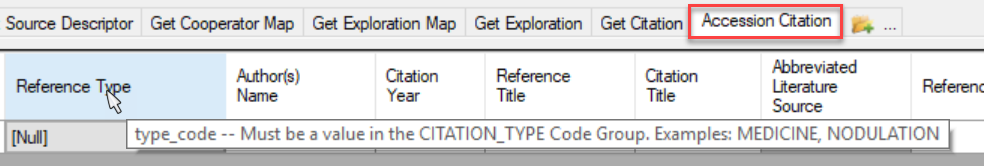 Citation YearIf you are entering an article from a journal, a citation from a series published over several years, or a work that is not in the Literature Table, add the year. If you are entering data from a book that is in the Literature Table and the date matches, you do not need to enter it as part of your citation. For display on the public website, the citation year will override the year(s) in the Literature Table.Reference TitleThis field is generally not used, but if you are citing a book, journal, or other work that is not in the Literature Table, the reference title (not the article or chapter title) should be entered here.Citation TitleEnter article and chapter titles in this field. Capitalize the first word and any proper nouns (including genus), but make sure all other words are lowercase. Do not capitalize the first letter after a colon, and use only one space after a colon. Use italic html markups (<I>Rubus</I> or <i>Rubus</i>) around scientific names to have them italicized on the public webpage.Abbreviated Literature Source(Read only)ReferenceEnter the volume number, issue (optional), and page range here. Do not include the words “volume,” “vol.,” “issue,” or “no.” If the issue is a supplement, that should be indicated. If volume pagination is continuous, issue number is not required. If each issue or part is paginated separately, the issue number should be included. Enter the issue in parentheses directly after the volume, followed by a colon and the page(s) (no space). Use a period after the end of the page range or page. Do not enter DOIs here.89:417-418.34:e4702-1.3(suppl.):26-29.127(s1):117.Literature Source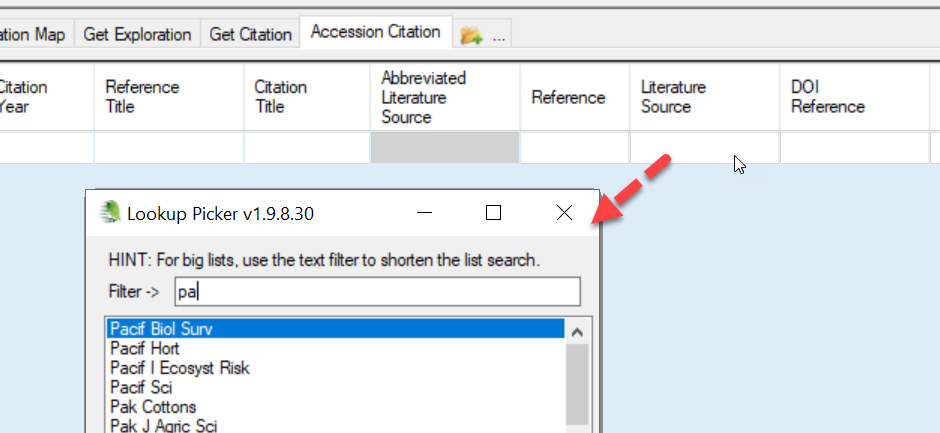 The Literature Source comes from the Literature Table. The field uses the lookup picker that searches for the abbreviated literature source value from the Literature Table. If you are not sure whether the work to be cited site has a corresponding Literature Table entry, or you do not know the abbreviation, use the search tool to query the table. (See To Search for Literature)Requests for additions should be sent to the table’s manager. In NPGS, this is Melanie Schori, the Taxonomist. Names of journals, books, and websites are stored in the Literature Table. If you will be creating many citations from a different type of work (thesis or dissertation, report), request that it be added to the table.Author(s) NameKeep in mind that data are displayed exactly how you enter them in citations. For author names to be properly alphabetized, Smith, M. T. should be entered instead of Michael T. Smith. Diacritic marks (é, ñ, ö, etc.) can be entered directly using keyboard shortcuts or the character map feature of a computer.For author names, use the standardized format below. Citations are alphabetized on the public website by the first word that appears.Smith, A. R. – One author, last name first, period after each initial, single space between initialsSmith, A. R. & W. G. Fields – Two authors, ampersand between names, second author with initials preceding last nameSmith, A. R, W. G. Fields, & Y. Nakamura – More than two authors, use commas between authors and add ampersand before last authorSmith, A. R. et al. – More than two authors, another acceptable format, use period after “et al”For authors with very common last names (e.g., Li, Y.), it is becoming acceptable to list the first name instead of abbreviating it (Li, Yichao). An article’s title or DOI are more useful search terms than a person’s first name.Please do not just copy and paste author names from an article without ensuring they are in the correct format. Remember to remove asterisks or numbers that indicate corresponding author or author affiliations.DOI ReferenceEnter the raw DOI in this field. It should be a number that starts with “10.” The public website will automatically convert this into a link that will go to the appropriate site. URL prefixes change over time (http://; https://; http://dx.doi.org; http://doi.org) should not be entered here. Please do not store the DOI in any other field.URLIf there is a website associated with the cited work, it can be entered here. Please do not provide a URL for the DOI. It is not necessary to provide a separate URL to an article or work that is available through the DOI.Reference DescriptionThis field is not generally used; however, it can be supplied for works that are not in the Literature Table.NoteOther information that does not correspond to one of the other fields can be entered here. Please do not use this field for DOI or URL entries (unless you have multiple URLs associated with a work).Searching for CitationsTo find citations which you own, run the following query in the Search Tool; use the get_citation dataview as the active dataview. Determine your cooperator_id or use the davatiew to supply it:@citation.owned_by = your_cooperator_ID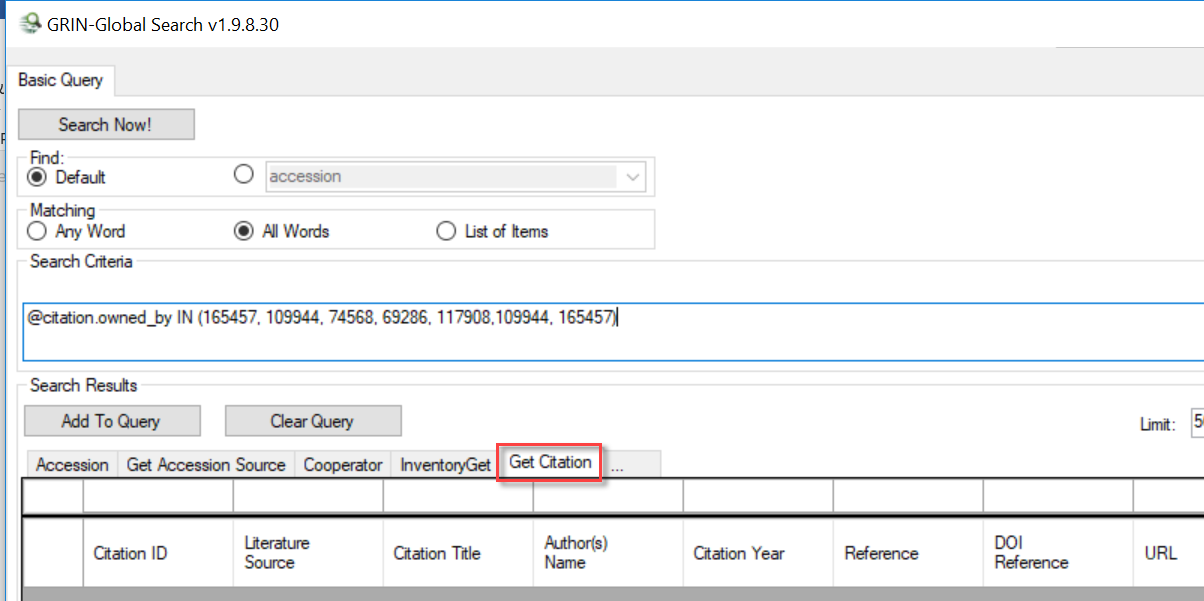 For most searches with the Search Tool, the Default query resolution works well, but citations are an exception – the linking is a bit complicated. When using “Default,” the Search Engine (SE) will link the accession to the citation by the accession link and only return accession citations, ignoring the others. In order to return IPR citations, the SE needs to be told to provide the dataview with Accession IPR primary key IDs rather than the default citation primary key IDs (which is how the SE usually links directly to accessions). To provide the Accession IPR primary key IDs in the Search Tool, change the resolved to the Accession IPR table (accession_ipr): 
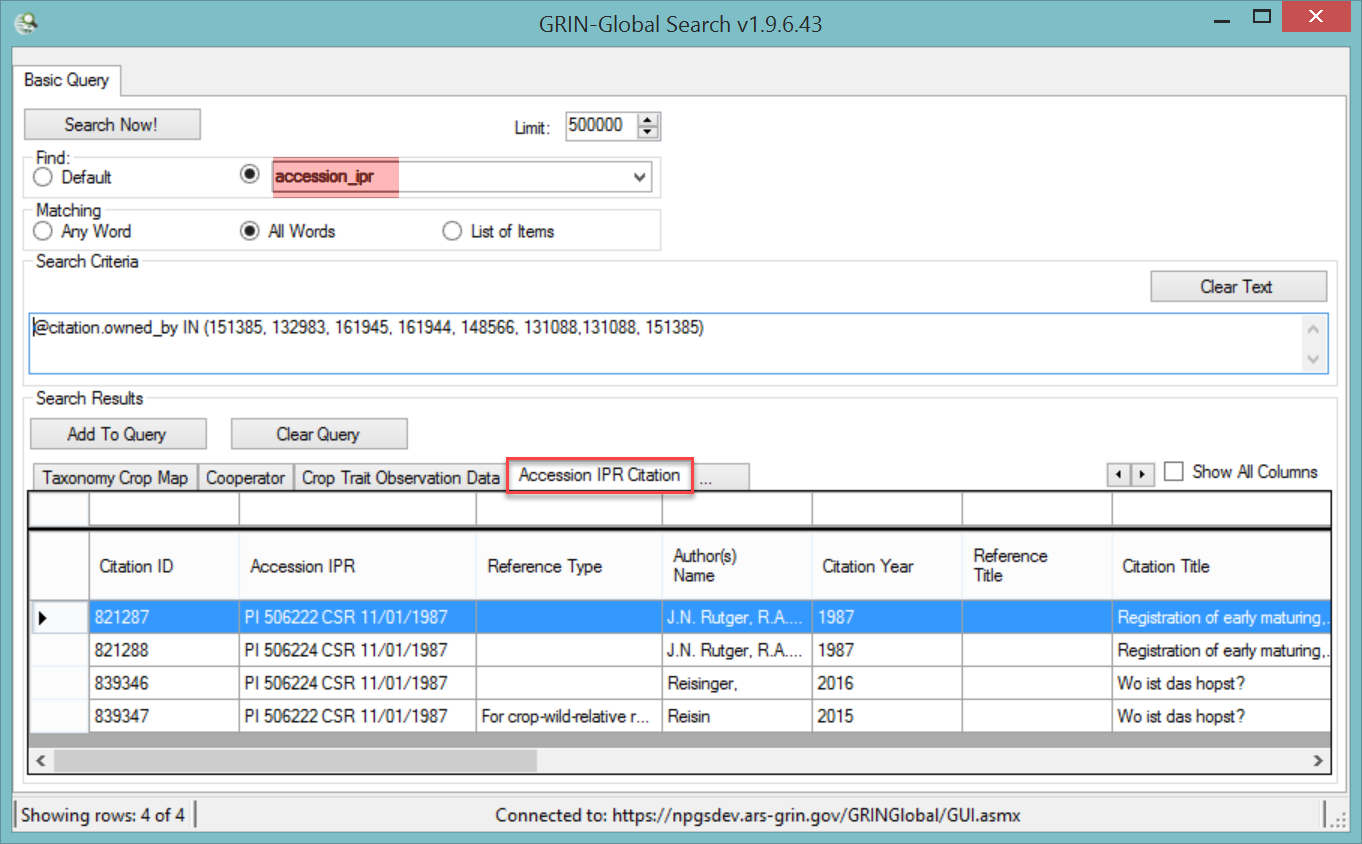 When you drag the generated code from the Search Tool’s text box to the Curator Tool, the resolver will be included in the dynamic folder properties:
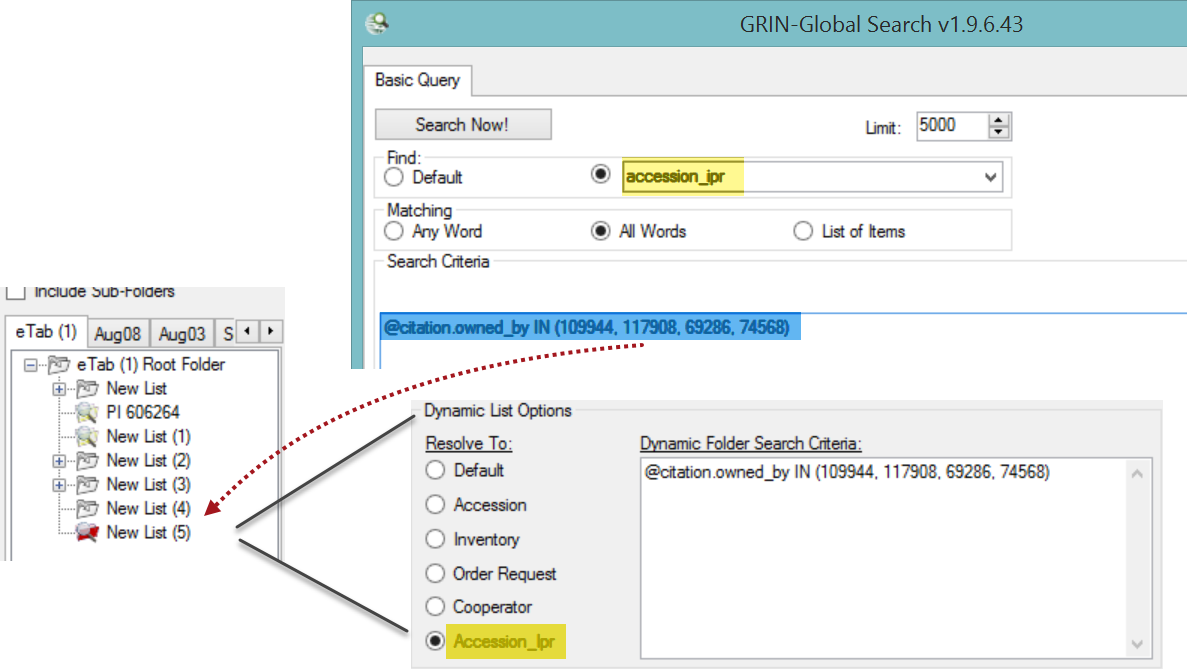 
Citation ResolversThe table below indicates what table to specify when searching for a particular citation type. Typically, you’ll select the dataview and the table name listed for the radio button. * the Find Radio Button optionRevision NotesFebruary 5, 2024
updated citation record screens reflecting field changes
May 28, 2020
Original documentDataviewAreaaccession_citationaccession_ipr_citationaccession_pedigree_citation
AccessioncitationCitation
genetic_marker_citationGenetic
literatureCitationmethod_citationMethod
taxonomy_family_citationtaxonomy_genus_citationtaxonomy_species_citationTaxonomy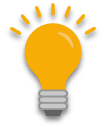 When citations are created in this Citation dataview, it is possible for a user to enter data in more than one of these fields. Definitely not desired because In the GG database, these fields serve as foreign keys and will not display properly in the GG public website.HTML code often uses beginning and ending tags. In this case, notice the italicize tags before and after the Rubus text. The beginning tag is an upper or lower case “i.”  The ending tag </i> is similar to the beginning tag, but includes a forward slash, indicating the ending tag of a pair. DataviewTypically Resolve to*get_accession_citation accessionget_accession_ipr_citationaccession ipr
get_accession_pedigree_citationaccession pedigreeget_genetic_marker_citation genetic markerget_method_citationmethodget_taxonomy_family_citationtaxonomy familyget_taxonomy_genus_citationtaxonomy genusget_taxonomy_species_citationtaxonomy speciesget_citation(“Default”)